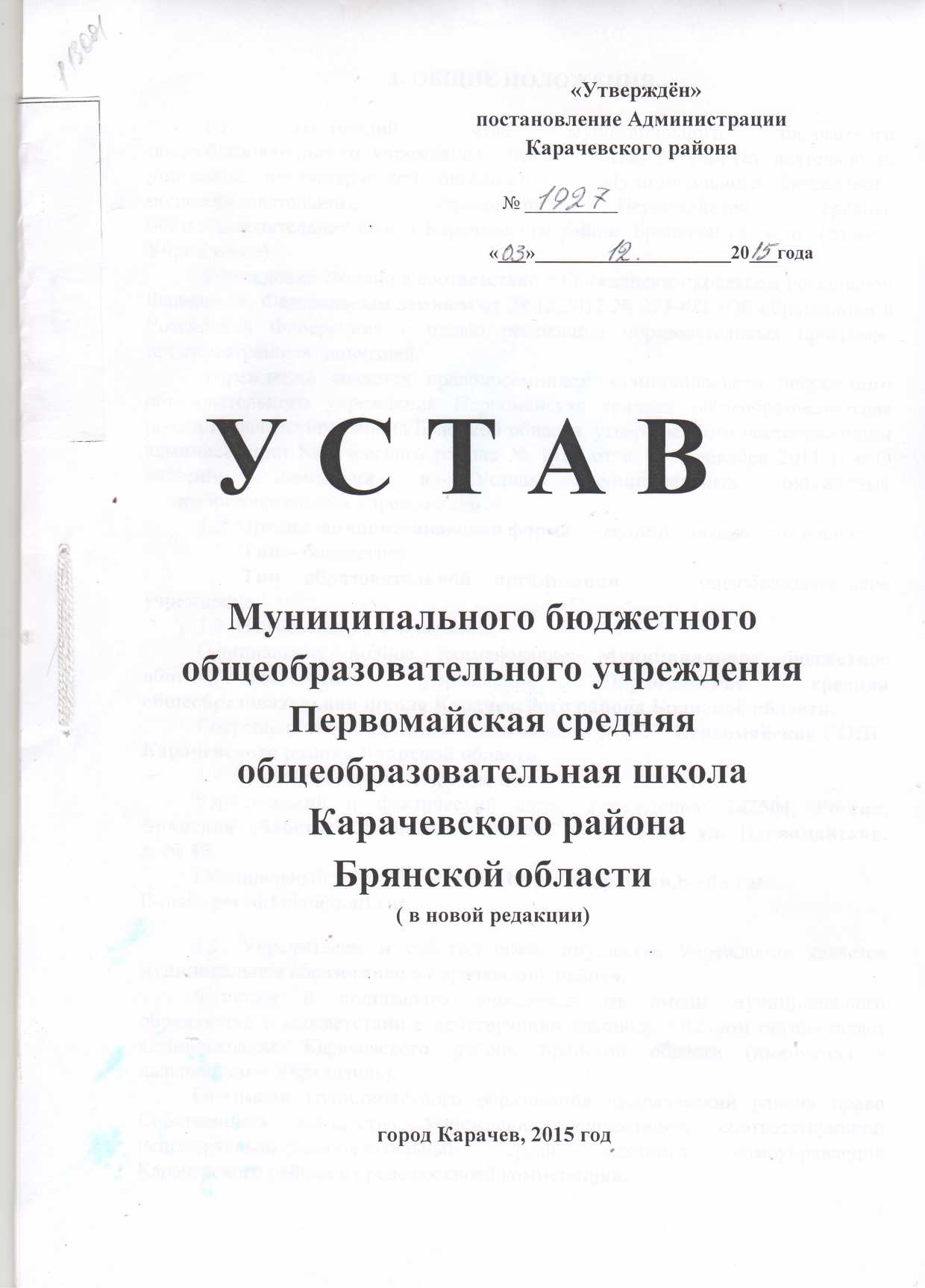 1. ОБЩИЕ ПОЛОЖЕНИЯ1.1. Настоящий Устав муниципального бюджетного общеобразовательного учреждения (далее - Устав) регулирует деятельность унитарной некоммерческой организации - Муниципального бюджетного общеобразовательного учреждения Первомайская средняя общеобразовательная школа Карачевского района Брянской области  (далее - Учреждение).Учреждение создано в соответствии с Гражданским кодексом Российской Федерации, Федеральным законом от 29.12.2012 № 273-ФЗ «Об образовании в Российской Федерации» с целью реализации образовательных программ, предусмотренных лицензией.Учреждение является правопреемником муниципального бюджетного образовательного учреждения Первомайская средняя общеобразовательная школа Карачевского района Брянской области, утвержденного постановлением администрации Карачевского района № 1430 от « 12 » декабря 2011 г. « О внесении изменений в Уставы муниципальных бюджетных общеобразовательных учреждений»1.2. Организационно-правовая форма — муниципальное учреждение.         Тип – бюджетное.         Тип образовательной организации — общеобразовательное   учреждение.1.3. Наименование Учреждения:Официальное полное наименование: Муниципальное бюджетное общеобразовательное учреждение Первомайская средняя общеобразовательная школа Карачевского района Брянской области.Сокращенное официальное наименование: МБОУ Первомайская СОШ Карачевского района Брянской области. 1.4. Местонахождение Учреждения:Юридический и фактический адрес Учреждения: 242504, Россия, Брянская область, Карачевский район, д.Масловка, ул. Первомайская,                 д. № 45.  Официальный сайт Учреждения: http://krc-prv.sch.b-edu.ru/E-mail: per-shkola@mail.ru/ 1.5. Учредителем и собственником имущества Учреждения является муниципальное образование « Карачевский  район». Функции и полномочия учредителя от имени муниципального образования в соответствии с действующим законодательством осуществляет администрация Карачевского района Брянской области (именуемая в дальнейшем – Учредитель). От имени муниципального образования «Карачевский район» право Собственника имущества Учреждения осуществляет соответствующий исполнительно-распорядительный орган местного самоуправления Карачевского района в пределах своей компетенции. Распорядителем денежных средств Учреждения является Районное управление образования администрации Карачевского района.Место нахождения Учредителя: 242500, Брянская область, город Карачев, ул. Советская, д. 64.Официальный сайт Учредителя: http://karadmin.ru/E-mail: inbox@KarAdmin.ru1.6. Учреждение является юридическим лицом с момента государственной регистрации в порядке, установленном законом о государственной регистрации юридических лиц, имеет обособленное имущество, самостоятельный баланс, лицевые счета, открытые для учета операций по исполнению доходов и расходов соответствующего бюджета; средств, полученных от приносящей доход деятельности, круглую печать со своим наименованием, штамп, бланки, и другие реквизиты, утвержденные в установленном порядке, приобретает имущественные и неимущественные права, может быть истцом и ответчиком в различных судебных инстанциях в соответствии с законодательством Российской Федерации.1.7. Учреждение отвечает по своим обязательствам всем находящимся у него на праве оперативного управления имуществом, как закрепленным за Учреждением собственником имущества, так и приобретенным за счет доходов, полученных от приносящей доход деятельности, за исключением особо ценного движимого имущества, закрепленного за Учреждением собственником этого имущества или приобретенного учреждением за счет выделенных собственником имущества Учреждения средств, а также недвижимого имущества. Собственник имущества Учреждения не несет ответственности по обязательствам учреждения.1.8. Учреждение осуществляет свою деятельность в соответствии с предметом и целями деятельности, определенными в соответствии с федеральными законами, иными нормативными правовыми актами, муниципальными правовыми актами и настоящим Уставом.1.9. Учреждение в своей деятельности руководствуется Конституцией РФ, федеральными законами, указами и распоряжениями Президента РФ, постановлениями и распоряжениями Правительства РФ, Законами Брянской области, нормативными правовыми актами Правительства и Губернатора Брянской области, органов местного самоуправления, настоящим Уставом. При осуществлении предпринимательской деятельности Учреждение руководствуется законодательством РФ, регулирующим данную деятельность. 1.10. Права юридического лица у Учреждения в части ведения финансово-хозяйственной деятельности, направленной на подготовку образовательного процесса, возникают с момента регистрации Учреждения.1.11. Право на ведение образовательной деятельности возникает у Учреждения с момента выдачи ему лицензии.1.12. Организация охраны здоровья обучающихся (за исключением оказания первичной медико-санитарной помощи, прохождения периодических медицинских осмотров и диспансеризации) в Учреждении осуществляется самим Учреждением.Организацию оказания первичной медико-санитарной помощи обучающимся осуществляют органы исполнительной власти в сфере здравоохранения. Учреждение предоставляет безвозмездно медицинской организации помещение, соответствующее условиям и требованиям для осуществления медицинской деятельности.1.13. Организация питания в Учреждении осуществляется самостоятельно. В Учреждении предусмотрено помещение для питания обучающихся, а также для хранения и приготовления пищи.1.14. Право Учреждения осуществлять деятельность, на которую в соответствии с действующим законодательством требуется специальное разрешение – лицензия, возникает у Учреждения с момента ее получения или в указанный в ней срок и прекращается по истечении срока ее действия, если иное не установлено законодательством Российской Федерации.1.15. В Учреждении не допускается создание и деятельность организационных структур политических партий, общественно-политических и религиозных движений и организаций (объединений).1.16. В Учреждении допускается создание в рамках действующего законодательства детских общественных и творческих объединений, целью которых являются организация досуга и развитие обучающихся.1.17. Учреждение самостоятельно в формировании своей структуры, если иное не установлено законодательством Российской Федерации.Учреждение может иметь в своей структуре различные структурные подразделения, обеспечивающие осуществление образовательной деятельности с учетом уровня, вида и направленности реализуемых образовательных программ, формы обучения и режима пребывания обучающихся (филиалы, представительства и иные структурные подразделения, предусмотренные локальными нормативными актами Учреждения).Структурные подразделения Учреждения, в том числе филиалы и представительства, не являются юридическими лицами и действуют на основании настоящего Устава и положения о соответствующем структурном подразделении утверждаемого Учреждением. Филиал Учреждения создается и ликвидируется в порядке, установленном гражданским законодательством, с учетом особенностей, предусмотренных Федеральным законом от 29.12.2012 № 273-ФЗ «Об образовании в Российской Федерации».Лицензирование и государственная аккредитация структурных подразделений Учреждения осуществляются в порядке, установленном законодательством Российской Федерации.Руководители структурных подразделений Учреждения назначаются руководителем Учреждения и действуют на основании доверенности, выдаваемой Учреждением.Филиалы и представительства осуществляют деятельность от имени Учреждения. Ответственность за деятельность филиалов и представительств несет Учреждение.2. ЦЕЛИ (ЗАДАЧИ) УЧРЕЖДЕНИЯ И ИХ РЕАЛИЗАЦИЯ2.1. Основной целью (задачей) деятельности Учреждения является осуществление образовательной деятельности по образовательным программам начального общего образования, основного общего образования, среднего общего образования.2.2. Кроме этого Учреждение вправе осуществлять образовательную деятельность по дополнительным общеразвивающим программам, которые не являются основной целью деятельности Учреждения, а также предоставление образовательных услуг населению.2.3. Образовательная деятельность по вышеуказанным реализуемым образовательным программам должна быть направлена на:-реализацию совокупности обязательных требований, установленных образовательным стандартом начального общего образования;-реализацию совокупности обязательных требований, установленных образовательным стандартом основного общего образования;-реализацию совокупности обязательных требований, установленных образовательным стандартом среднего общего образования;-удовлетворение иных образовательных потребностей и интересов учащихся, не противоречащих законодательству Российской Федерации, осуществляемых за пределами федеральных государственных образовательных стандартов и федеральных государственных требований.2.4. Для реализации (достижения) указанных задач Учреждение имеет право осуществлять следующие виды деятельности:1) образовательную деятельность в соответствии с настоящим Уставом, лицензией и свидетельством о государственной аккредитации;2) использовать и совершенствовать методики образовательной деятельности и образовательные технологии;3) разрабатывать и утверждать образовательные программы и учебные планы;4) разрабатывать и утверждать концепцию развития Учреждения;5) разрабатывать и утверждать календарный учебный график;6) самостоятельно выбирать системы оценок, формы, порядка и периодичности промежуточной аттестации обучающихся;7) выбирать формы, средства и методы обучения и воспитания обучающихся в разновозрастных объединениях, в том числе организовывать выставочную деятельность обучающихся и педагогов, другие культурно-массовые мероприятия с детьми и подростками;8) осуществлять текущий контроль успеваемости и промежуточной аттестации обучающихся в соответствии с настоящим Уставом и требованиями действующего законодательства;9) апробировать инновационные образовательные технологии и учебно-методические пособия;10) оказывать дополнительные образовательные услуги (на договорной основе), в том числе за плату, за пределами образовательных программ, определяющих тип Учреждения, перечень которых устанавливается в соответствующем Положении об оказании платных образовательных услуг и порядке их предоставления;11) производить и реализовывать собственную продукцию, работы, услуги;12) привлекать для осуществления деятельности, предусмотренной уставом дополнительные источники финансовых и материальных средств;13) осуществлять иную не запрещенную деятельность в соответствии с законодательством Российской федерации.Кроме этого, Учреждение вправе осуществлять следующие виды деятельности, приносящие доход:1) оказание платных услуг по программам профессиональной подготовки, переподготовки и повышение квалификации кадров сверх муниципального задания;2) создание за счет средств от приносящей доход деятельности результатов интеллектуальной деятельности, а также реализацию прав на них за исключением прав Российской Федерации, а также создание за счет средств от приносящей доход деятельности и использование интеллектуальных продуктов (полезных моделей, компьютерных программных продуктов);3) оказание консультационных, информационных и маркетинговых услуг в установленной сфере деятельности;4) осуществление экспертной деятельности (по подготовке заключений о подготовленности к изданию новой учебно-методической литературы (учебников, учебно-методических пособий), а также о подготовленности к введению новых образовательных программ по направлениям подготовки в установленной сфере) за исключение оказания услуг, осуществляемых за счет средств соответствующего бюджета по заказу органов местного самоуправления;5) выпуск и реализация печатной и аудиовизуальной продукции, обучающих программ, информационных и других материалов, изготовленных за счет средств, полученных от приносящей доход деятельности;6) оказание копировальных и множительных работ;7) оказание услуг связи, включая услуги в области информационно-телекоммуникационных систем; 8) предоставление библиотечных услуг и услуг по пользованию архивами лицам, не являющимся сотрудниками или обучающимися Учреждения; 9) проведение и организация ярмарок, аукционов, выставок, смотров, симпозиумов, конференций, семинаров, совещаний, олимпиад, конкурсов, фестивалей, спектаклей, осуществление концертной деятельности, культурно-массовых и других мероприятий, в том числе с участием иностранных юридических и физических лиц;10) осуществление издательско-полиграфической деятельности (реализация учебно-методической литературы, бланочной продукции, изданной за счет средств от предпринимательской деятельности, в том числе содержащую рекламную информацию);11) выполнение художественных, оформительских и дизайнерских работ;12) осуществление экскурсионной деятельности;13) предоставление права посещения культурно-просветительных, культурно-массовых и прочих, организуемых Учреждением мероприятий частным и юридическим лицам;14) реализация билетов на проводимые Учреждением мероприятия, предоставление права фото-видеосъемки;15) оказание по социально-творческим заказам, другим договорам с юридическими и физическими лицами консультативной, методической и организационно-творческой помощи в подготовке и проведении различных культурно-досуговых, методических мероприятий;16) предоставление помещения в аренду (по согласованию с учредителем) согласно действующему законодательству;17) предоставление  в аренду имущества, приобретённого за счёт приносящей доход деятельности;18) иная, приносящая доход деятельность, не противоречащая законодательству Российской федерации.Право Учреждения осуществлять деятельность, на занятие которой необходимо получение лицензии, возникает с момента получения такой лицензии или в указанный в ней срок и прекращается по истечении срока ее действия, если иное не установлено законом или иными правовыми актами.2.5. Учреждение реализует следующие образовательные программы:а) основные общеобразовательные:- начального общего образования;- основного общего образования;- среднего общего образования.Сроки получения (освоения) образовательных программ начального общего, основного общего и среднего общего образования устанавливаются федеральными государственными образовательными стандартами общего образования.б) дополнительные общеобразовательные программы:- дополнительные общеразвивающие программы.2.6. Учреждение вправе сверх установленного муниципального задания, а также в случаях, определенных федеральными законами, в пределах установленного муниципального задания выполнять работы, оказывать услуги, относящиеся к его видам деятельности, предусмотренным настоящим Уставом, для граждан и юридических лиц за плату и на одинаковых при оказании одних и тех же услуг условиях. Порядок определения указанной платы устанавливается Учредителем, если иное не предусмотрено федеральным законом.2.7. Для достижения своих уставных целей и выполнения задач Учреждение вправе осуществлять образовательную деятельность за счет средств физических и (или) юридических лиц по договорам об оказании платных образовательных услуг. Платные образовательные услуги представляют собой осуществление образовательной деятельности по заданиям и за счет средств физических и (или) юридических лиц по договорам об оказании платных образовательных услуг. Доход от оказания платных образовательных услуг используется Учреждением в соответствии с уставными целями. 2.8. Платные образовательные услуги не могут быть оказаны вместо образовательной деятельности, финансовое обеспечение которой осуществляется за счет бюджетных ассигнований соответствующего бюджета. Средства, полученные Учреждением, при оказании таких платных образовательных услуг, возвращаются оплатившим эти услуги лицам.2.9. Учреждение вправе осуществлять за счет средств физических и (или) юридических лиц образовательную деятельность, не предусмотренную установленным муниципальным заданием либо соглашением о предоставлении субсидии на возмещение затрат, на одинаковых при оказании одних и тех же услуг условиях.2.10. При оказании платных дополнительных образовательных услуг Учреждением заключается договор в письменной форме об оказании образовательных услуг с потребителем таких услуг. При предоставлении платных услуг Учреждение руководствуется Гражданским кодексом Российской Федерации, законодательством Российской Федерации, регулирующим вопросы защиты прав потребителей и Правилами оказания платных образовательных услуг, утвержденными соответствующим постановлением Правительства Российской Федерации.3. УПРАВЛЕНИЕ УЧРЕЖДЕНИЕМ3.1. Управление Учреждением осуществляется в соответствии с законодательством Российской Федерации на принципах демократичности, открытости, приоритета общечеловеческих ценностей, охраны жизни и здоровья человека, свободного развития личности.Управление Учреждением осуществляется на основе сочетания принципов единоначалия и коллегиальности.3.2. К компетенции Учредителя относится:1) утверждение Устава (изменений и дополнений к нему);2) принятие решения о реорганизации и ликвидации Учреждения, назначение ликвидационной комиссии, утверждение передаточного акта и разделительного и ликвидационного баланса;3) определение перечня особо ценного движимого имущества;4) согласование распоряжения особо ценным движимым имуществом, закрепленным за Учреждением Учредителем или приобретенным Учреждением за счет средств, выделенных ему Учредителем на приобретение такого имущества;5) согласование распоряжения недвижимым имуществом, в том числе передачи его в аренду;6) установление соответствия расходования денежных средств, использования иного имущества Учреждением целям, предусмотренным настоящим Уставом;7) определение порядка составления и утверждения плана финансово-хозяйственной деятельности Учреждения;8) определение порядка составления и утверждения отчета о результатах деятельности Учреждения и об использовании закрепленного за ним имущества;9) утверждение годового отчета и годового бухгалтерского баланса;10) обеспечение финансирования Учреждения в соответствии с действующими нормативными документами;11) одобрение сделок, в совершении которых имеется заинтересованность;12) формирование, утверждение, осуществление финансового обеспечения выполнения муниципального задания;13) контроль условий предоставления в аренду зданий, помещений и иных объектов Учреждения;14) осуществление контроля за деятельностью Учреждения в соответствии с законодательством Российской Федерации;15) участие в разрешении конфликтных ситуаций, возникающих в коллективе Учреждения с правом решающего голоса;16) установление порядка определения платы за работы, услуги оказываемые учреждением сверх установленного муниципального задания, а также в случаях, определенных федеральными законами, в пределах установленного муниципального задания;17) установление предельно допустимых значений просроченной кредиторской задолженности;18) назначение и освобождение от должности руководителя Учреждения;19) согласование назначения и освобождения от должности заместителя руководителя Учреждения;20) обеспечение питанием обучающихся за счет бюджетных ассигнований;21) закрепление за Учреждением имущества, осуществление изъятия указанного имущества в порядке, установленном действующим законодательством;22) обеспечение содержания зданий и сооружений Учреждения, обустройство прилегающих к Учреждению территорий;23) закрепление Учреждения за конкретными территориями, в части приема граждан, имеющих право на получение общего образования соответствующего уровня;24) осуществление иных полномочий, предусмотренных действующим законодательством.3.3. Единоличным исполнительным органом Учреждения является руководитель Учреждения (директор), который осуществляет текущее руководство деятельностью Учреждения.Руководитель Учреждения назначается учредителем. Учредитель заключает, прекращает трудовой договор с руководителем, а также вносит в него изменения.Кандидаты на должность руководителя Учреждения должны иметь высшее образование и соответствовать квалификационным требованиям, указанным в квалификационных справочниках, по соответствующим должностям руководителей образовательных организаций и (или) профессиональным стандартам.Запрещается занятие должности руководителя Учреждения лицами, которые не допускаются к педагогической деятельности по основаниям, установленным трудовым законодательством.Кандидаты на должность руководителя Учреждения и ее руководитель проходят обязательную аттестацию. Порядок и сроки проведения аттестации кандидатов на должность руководителя и руководителя Учреждения устанавливается учредителем.Должностные обязанности руководителя Учреждения, филиала Учреждения не могут исполняться по совместительству.3.4. К компетенции руководителя Учреждения относится:1) пользование всеми правами работодателя, предусмотренными трудовым законодательством, по отношению к работникам Учреждения;2) выступление без доверенности от имени Учреждения по всем вопросам деятельности Учреждения, представлять его интересы в государственных органах, органах местного самоуправления, организациях различных форм собственности;3) распоряжение средствами и имуществом Учреждения в соответствии с целями и предметом деятельности Учреждения, а также с учетом мнения Учредителя;4) выдача доверенности, в том числе с правом передоверия, заключение договоров;5) установление штатного расписания, распределения должностных обязанностей;6) осуществление расстановки педагогических кадров и обслуживающего персонала, поощрение работников Учреждения, применение дисциплинарных взысканий;7) заключение от имени Учреждения договоров между Учреждением и родителями (законными представителями) обучающихся;8) инициирование заседаний коллегиальных органов Учреждения, присутствие на них;9) утверждение решений, принятых коллегиальными органами Учреждения;10) принятие мер к разработке локальных актов Учреждения и утверждению их;11) открытие счетов в порядке, установленном законодательством Российской Федерации;12) осуществление подготовки и представления публичного отчета о деятельности Учреждения;13) решение иных вопросов текущей деятельности Учреждения, не отнесенные к компетенции коллегиальных органов Учреждения.3.5. Кроме этого руководитель Учреждения:1) ежегодно представляет сведения о своих доходах, об имуществе и обязательствах имущественного характера, а также о доходах, об имуществе и обязательствах имущественного характера своих супруга (супруги) и несовершеннолетних детей2) создает условия для реализации образовательных программ в соответствии с возрастом обучающихся, состоянием здоровья, индивидуальными особенностями в порядке, установленном настоящим Уставом;3) обеспечивает прием на работу работников, заключение с ними и расторжение трудовых договоров;4) обеспечивает работу по хранению, заполнению, учету движения, выдаче трудовых книжек и вкладышей к ним работников Учреждения;5) заботится о престиже Учреждения, пропаганде его передового опыта и творческих достижений;6) немедленно сообщает Учредителю о чрезвычайных ситуациях в Учреждении;7) в установленных законодательством случаях обеспечивает необходимые условия для работы подразделений общественного питания и медицинского кабинета Учреждения;8) выполняет указания Учредителя, доведенные до него в письменной форме и не противоречащие законодательству Российской Федерации и настоящему Уставу;9) осуществляет контроль за выполнением образовательной, финансовой деятельности, требований безопасности и другими видами деятельности;10) осуществляет взаимосвязь с семьями обучающихся и общественными организациями;11) распределяет учебную нагрузку, устанавливает заработную плату работников, в том числе выплаты компенсационного и стимулирующего характера, порядка и размеров их премирования, с учетом норм трудового законодательства Российской Федерации;12) контролирует соблюдение дисциплины в Учреждении;13) обеспечивает соблюдение в Учреждении и на его территории санитарно-эпидемиологических требований охраны труда и противопожарной безопасности;14) обеспечивает создание и ведение официального сайта Учреждения в сети «Интернет»;15) является распорядителем финансов, имеет право первой подписи;16) организует бухгалтерский учет и отчетность, контроль финансово-хозяйственной деятельности;17) обеспечивает расходование бюджетных и внебюджетных средств по целевому назначению в соответствии с действующим законодательством;18) в установленном действующим законодательством порядке обеспечивает составление и представление всей необходимой информации и документации, связанной с деятельностью Учреждения;19) осуществляет иные полномочия, вытекающие из норм гражданского, налогового и трудового законодательства Российской Федерации3.6. В пределах своей компетенции руководитель издает приказы и распоряжения обязательные для исполнения всеми участниками образовательного процесса.На время своего отсутствия (болезни, отпуска и др.) руководитель Учреждения возлагает исполнение обязанностей руководителя на одного из заместителей руководителя по согласованию с Учредителем.3.7. Руководитель Учреждения несет ответственность за жизнь и здоровье вверенных ему обучающихся во время образовательной деятельности; за работу учреждения в соответствии со статьями 28, 41 Федерального закона от 29.12.2012 № 273-ФЗ «Об образовании в Российской Федерации», а также требованиями соответствующих квалификационных характеристик и должностных инструкций.3.8. Кроме этого руководитель несет ответственность, в том числе материальную, за:1) ненадлежащее выполнение возложенных на него обязанностей;2) сохранность денежных средств, материальных ценностей и имущества Учреждения;3) непредставление и (или) представление недостоверных и (или) неполных сведений об имуществе, являющемся собственностью муниципального образования и находящемся в оперативном управлении Учреждения.4) за прямой действительный ущерб, причиненный Учреждению, в том числе в случаях неправомерного использования имущества, при списании либо ином отчуждении имущества Учреждения, не соответствующих законодательству.В случаях, предусмотренных законодательством, руководитель Учреждения возмещает Учреждению убытки, причиненные его виновными действиями (бездействием).3.9. В Учреждении формируются коллегиальные органы управления, к которым относятся общее собрание работников Учреждения, совет Учреждения, педагогический совет.3.10. Общее собрание работников является высшим представительным коллегиальным органом управления учреждения (далее — общее собрание). Основной задачей общего собрания является коллегиальное решение важных вопросов жизнедеятельности Учреждения. 3.11. К компетенции общего собрания относится:1) обсуждение и принятие решений касающихся жизнедеятельности Учреждения, за исключением вопросов, разрешение которых входит в компетенцию иных органов управления Учреждения;2) обсуждение коллективного договора и иных локальных актов;3) принятия решения о создании комиссии по трудовым спорам, в том числе определении ее численности и срока полномочий;4) выдвижение коллективных требований работников Учреждения и избрание полномочных представителей для участия в разрешении коллективного трудового спора;5) принятие решения об объявлении забастовки и выбора органа, возглавляющего ее.Общее собрание Учреждения включает всех работников независимо от занимаемой должности. Общее собрание собирается по мере необходимости, но не реже 2-х раз в год. Инициатива об объявлении собрания, в том числе внеочередного, исходит от руководителя Учреждения. Общее собрание вправе принимать решения, если в его работе участвует более половины от общей численности работников, решения собрания принимаются простым большинством голосов присутствующих на собрании. Регламент работы, в том числе избрание председательствующего собрания, форма голосования по принимаемым вопросам определяются общим собранием. Решения оформляются протоколом.3.12. К компетенции Совета Учреждения относится разработка программы развития Учреждения, правил поведения обучающихся, принятие решения об установлении (отмене) требований к одежде обучающихся, бюджета Учреждения, содействие деятельности педагогического совета, заслушивание отчетов директора о выполнении задач деятельности Учреждения, содействует привлечению внебюджетных средств для обеспечения деятельности и развития Учреждения, утверждает направления их расходования, принятие решения по вопросу охраны Учреждения для последующего утверждения руководителем.Данный Совет формируется из представителей родителей (законных представителей) и педагогических работников Учреждения. Такие представители избираются открытым голосованием на соответствующих собраниях родителей (законных представителей) и педагогических работников Учреждения. Количество представителей, направленных для участия в Совете определяется на соответствующих собраниях самостоятельно – но не более 5 представителей от каждой из групп. Срок полномочий Совета составляет не более двух лет. Члены Совета осуществляют деятельность на безвозмездной основе. Совет избирает из своего состава председателя, который руководит деятельностью Совета и подписывает решения.Совет собирается по мере необходимости, но не реже 2-х раз в год. Инициатива о его созыве исходит от председателя Совета, а также по требованию не менее половины его членов.Совет вправе принимать решения, если в его работе участвует более половины от общей численности Совета, решения принимаются простым большинством голосов присутствующих на Совете.Регламент работы, в том числе избрание председателя Совета, даты заседаний, форма голосования по принимаемым вопросам определяются Советом. Решения Совета оформляются протоколом. Принятые решения доводятся до сведения заинтересованных лиц.3.13. Руководитель Учреждения вправе самостоятельно принимать решение по вопросам, входящим в компетенцию Совета, в случае, если Совет не принимает решение в установленные сроки, и отсутствие этого решения препятствует нормальной работе Учреждения. О принятом решении руководитель ставит в известность Учредителя.3.14. В целях развития и совершенствования учебного и воспитательного процесса, повышения профессионального мастерства и творческого роста педагогических работников в Учреждении действует коллегиальный орган – педагогический совет, объединяющий всех педагогических работников Учреждения.К компетенции педагогического совета относится:1) утверждение годового плана работы Учреждения;2) разработка и утверждение образовательных программ, обсуждение и выбор различных вариантов содержания образования, форм и методов учебно-воспитательного процесса, способов их реализации;3) организация работы по повышению квалификации педагогических работников, развитию их творческих инициатив;4) утверждение положения о проведении промежуточной аттестации обучающихся (по мере необходимости);5) избрание представителей в Совет Учреждения;6) подведение итогов учебно-воспитательной работы и определение задач по периодам обучения;7) принятие решения о поощрении, инициирование применения дисциплинарных взысканий к обучающимся;8) утверждение кандидатур педагогических работников для представления их к награждению государственными, отраслевыми наградами.9) принятие решений по иным вопросам, касающимся содержания образования, в т. ч рассмотрение и принятие локальных нормативных актов Учреждения.Кроме этого педагогический совет: 1) реализует в Учреждении государственную политику в области образования;2) определяет пути реализации содержания образования;3) ориентирует деятельность педагогического коллектива на совершенствование образовательной деятельности;4) принимает решения о допуске обучающихся к итоговой аттестации, переводе обучающихся в следующий класс или об оставлении их на повторное обучение, выдаче соответствующих документов об образовании, награждении обучающихся за успехи в обучении грамотами, похвальными листами или медалями,  исключении обучающихся из Учреждения.Педагогический совет собирается по мере необходимости, но не реже 2-х раз в год. Вышеуказанный совет возглавляет руководитель, от него же исходит инициатива об объявлении даты заседания педагогического совета. Внеочередные заседания педагогического совета могут проводиться по письменному требованию не менее одной трети педагогических работников. Педагогический совет вправе принимать решения, если в его работе участвует более половины от общей численности педагогических работников, решения принимаются, если за него проголосовало не менее половины присутствующих на заседании. Регламент работы, форма голосования по принимаемым вопросам определяются педагогическим советом. Решения оформляются протоколом.3.15. В Учреждении в целях учета мнения обучающихся, родителей (законных представителей) несовершеннолетних обучающихся осуществляют деятельность родительский комитет и совет обучающихся.Родительский комитет и совет обучающихся действуют в соответствии с Положениями, утверждаемыми руководителем Учреждения.3.16. В целях регламентации работы по определенным направлениям деятельности Учреждение принимает локальные нормативные акты, содержащие нормы, регулирующие образовательные отношения (далее - локальные нормативные акты), в соответствии со статьей 30 Федерального закона от 29.12.2012 № 273-ФЗ «Об образовании в Российской Федерации».Локальные нормативные акты не могут противоречить настоящему Уставу.3.17. Права, обязанности и ответственность работников Учреждения регулируется трудовым законодательством и иными актами, содержащими нормы трудового права.4. ИМУЩЕСТВО, ФИНАНСОВАЯ И ХОЗЯЙСТВЕННАЯ ДЕЯТЕЛЬНОСТЬ УЧРЕЖДЕНИЯ4.1. Имущество Учреждения является собственностью муниципального образования «Карачевский район» и закрепляется за ним на праве оперативного управления соответствующим исполнительно-распорядительным органом местного самоуправления Карачевского района.Земельный участок, необходимый для выполнения Учреждением своих уставных задач, предоставляется в постоянное (бессрочное) пользование в порядке, установленном законодательством Российской Федерации.4.2. Источниками формирования имущества Учреждения, в том числе финансовых ресурсов, являются:1) имущество, закрепленное за Учреждением на праве оперативного управления в соответствии с действующим законодательством;2) имущество, приобретенное за счет бюджетных средств, выделяемых Учреждению, в установленном законом порядке, в том числе за счет доходов, получаемых от приносящей доход деятельности;3) бюджетные ассигнования в форме, предусмотренной Бюджетным кодексом Российской Федерации;4) добровольные безвозмездные взносы, пожертвования физических и юридических лиц;5) амортизационные отчисления;6) иные источники, не запрещенные действующим законодательством Российской Федерации.4.3. Учреждение осуществляет финансовую и хозяйственную деятельность в соответствии с законодательством Российской Федерации, Брянской области и настоящим Уставом.4.4. При реализации финансово-хозяйственной деятельности, в том числе для достижения уставных целей Учреждение имеет право:1) с согласия Собственника передавать некоммерческим организациям в качестве их учредителя или участника денежные средства (если иное не установлено условиями их предоставления) и иное имущество, за исключением особо ценного движимого имущества, закрепленного за ним Собственником или приобретенного Учреждением за счет средств, выделенных ему Собственником на приобретение такого имущества, а также недвижимого имущества;2) приобретать или арендовать (получать в безвозмездное пользование) основные средства за счет имеющихся у него финансовых средств в соответствии с утвержденным бюджетом Учреждения;3) осуществлять материально-техническое обеспечение уставной деятельности;4) самостоятельно расходовать при исполнении бюджета средства, полученные от приносящей доход деятельности, а также средства, полученные из других внебюджетных источников;5) устанавливать для работников Учреждения дополнительные отпуска, сокращенный рабочий день и иные социальные льготы в соответствии с законодательством Российской Федерации;6) по согласованию с Учредителем и Собственником создавать филиалы и представительства, утверждать положения о них, назначать руководителей обособленных подразделений, принимать решения о прекращении их деятельности;7) в установленном действующим законодательством порядке определять размер средств, направляемых на оплату труда работников Учреждения, на техническое и социальное развитие в пределах бюджетной сметы;8) совершать иные действия для достижения Уставных целей в соответствии с действующим законодательством.4.5. Учреждение не вправе:1) без согласия Собственника распоряжаться особо ценным движимым имуществом, закрепленным за ним собственником или приобретенным бюджетным Учреждением за счет средств, выделенных ему Собственником на приобретение такого имущества, а также недвижимым имуществом;2) без предварительного согласия Собственника Учреждения совершать крупные сделки;3) отчуждать или иным способом распоряжаться имуществом, находящимся в его оперативном управлении, если иное не установлено законодательством.4.6. Учреждение обязано:1) при возникновении конфликта интересов одобрить сделку с Учредителем;2) обеспечивать выполнение муниципального задания;3) в соответствии с законодательством Российской Федерации нести ответственность за нарушение принятых им обязательств, а также за нарушение бюджетного законодательства Российской Федерации;4) отчитываться перед Учредителем за состояние и использование муниципального имущества и денежных средств;5) отчитываться перед Собственником имущества за состояние и использование муниципального имущества;6) возмещать ущерб, причиненный нерациональным использованием земли и других природных ресурсов, загрязнением окружающей среды, нарушением правил безопасности производства, санитарно-гигиенических норм и требований по защите здоровья работников, населения и потребителей продукции;7) обеспечивать своевременно и в полном объеме выплату работникам Учреждения заработной платы в соответствии с законодательством Российской Федерации;8) обеспечивать работникам Учреждения безопасные условия труда и нести ответственность в установленном порядке за вред, причиненный их здоровью и трудоспособности в период исполнения ими трудовых обязанностей;9) нести ответственность за обеспечение целевого использования бюджетных средств и принимать меры по возмещению или возврату в соответствующий бюджет использованных нецелевым образом средств в полном объеме, в том числе за счет внебюджетных источников;10) обеспечивать в установленном действующим законодательством порядке исполнение судебных решений;11) осуществлять оперативный, бюджетный и бухгалтерский учет результатов финансово-хозяйственной и иной деятельности, вести статистическую отчетность, отчитываться о результатах деятельности в соответствующих органах в порядке и сроки, установленные законодательством Российской Федерации;12) планировать деятельность Учреждения, в том числе в части получения доходов от приносящей доход деятельности;13) своевременно представлять Учредителю необходимую документацию для утверждения бюджета с учетом расходов и доходов от приносящей доход деятельности;14) исполнять иные обязанности, предусмотренные действующим законодательством.4.7. При осуществлении права оперативного управления имуществом Учреждение обязано:1) эффективно использовать имущество;2) обеспечивать сохранность и использование имущества строго по целевому назначению;3) не допускать ухудшения технического состояния имущества (это требование не распространяется на ухудшения, связанные с нормативным износом этого имущества в процессе эксплуатации);4) осуществлять текущий и капитальный ремонт имущества;5) начислять амортизационные отчисления на изнашиваемую часть имущества при калькулировании стоимости работ по хозяйственным договорам, услугам.4.8. Имущество Учреждения, закрепленное за ним на праве оперативного управления, может быть изъято полностью или частично Собственником имущества в случаях, предусмотренных законодательством.4.9. Контроль за использованием по назначению и сохранностью имущества, закрепленного за Учреждением на праве оперативного управления, осуществляют Собственник имущества в установленном законодательством порядке.Руководитель Учреждения несет в установленном законодательством порядке ответственность за убытки, причиненные Учреждению его виновными действиями (бездействиями), в том числе в случае утраты имущества Учреждения.4.10. Финансовое обеспечение выполнения муниципального задания Учреждением осуществляется за счет средств соответствующего бюджета на основании действующего законодательства.Финансирование образовательной деятельности Учреждения осуществляется в соответствии с нормативами, определяемыми в Брянской области на основании Федерального закона от 29.12.2012 № 273-ФЗ «Об образовании в Российской Федерации».Финансовое обеспечение выполнения муниципального задания осуществляется с учетом расходов на содержание недвижимого имущества и особо ценного движимого имущества, закрепленных за Учреждением Собственником имущества или приобретенных Учреждением за счет средств, выделенных ему Собственником имущества на приобретение такого имущества, расходов на уплату налогов, в качестве объекта налогообложения, по которым признается соответствующее имущество.В случае сдачи в аренду с согласия Собственника недвижимого имущества и особо ценного движимого имущества, закрепленного за Учреждением Собственником имущества или приобретенного Учреждением за счет средств, выделенных ему Собственником на приобретение такого имущества, финансовое обеспечение содержания такого имущества Собственником имущества не осуществляется.4.11. Учреждение осуществляет операции с поступающими ему в соответствии с законодательством Российской Федерации средствами через счета, открываемые в порядке, установленном законодательством Российской Федерации. 4.12. Учреждение в соответствии с законодательством Российской Федерации и Уставом может осуществлять на договорной основе платную образовательную деятельность. Она не может быть осуществлена взамен и (или) в рамках основной образовательной деятельности, финансируемой за счет бюджетных ассигнований. Стоимость обучения и размер оплаты за предоставление платных дополнительных образовательных услуг устанавливаются в порядке, предусмотренном законодательством Российской Федерации.4.13. Учреждение вправе оказывать платные дополнительные образовательные услуги, не предусмотренные соответствующими образовательными программами.4.14. Реализация платных образовательных услуг в Учреждении регламентируется Положением об оказании платных образовательных услуг и порядке их предоставления.Оказание платных образовательных услуг осуществляется по утвержденным учебным планам, образовательным программам, смете расходов, штатному расписанию, отдельному расписанию.Учреждение до заключения договора на оказание платных образовательных услуг предоставляет получателю достоверную информацию об оказываемых платных образовательных услугах. Требования к оказанию платных образовательных услуг, в том числе к содержанию образовательных программ (специальных курсов) определяются по согласованию сторон.Освоение образовательных программ завершается выдачей соответствующего свидетельства, а также выдачей документа (справка, удостоверение) подтверждающего, что дополнительная услуга оказана с указанием объема учебного времени.4.15. Учреждение вправе в соответствии с законодательством Российской Федерации использовать на обеспечение своей деятельности, полученные им средства от оказания платных дополнительных образовательных услуг и приносящей доход деятельности.Операции с указанными средствами осуществляются в установленном порядке в соответствии со сметой доходов и расходов.4.16. Учреждение вправе вести приносящую доход деятельность в соответствии с законодательством Российской Федерации и настоящим Уставом. 4.17. Учредитель вправе приостановить приносящую доход деятельность Учреждения, если она идет в ущерб уставной образовательной деятельности Учреждения, до решения суда по этому вопросу.4.18. Учреждение самостоятельно в соответствии с утвержденным бюджетом определяет направления и порядок использования всех своих бюджетных и внебюджетных средств, включая определенные их доли, направляемые на оплату труда и материальное стимулирование работников.Внебюджетные средства расходуются в соответствии с разрешением на открытие лицевых счетов по учету средств, полученных от предпринимательской и иной приносящей доход деятельности.4.19. Учреждение самостоятельно решает вопросы, связанные с заключением договоров, определением обязательств и иных условий, не противоречащих законодательству Российской Федерации и настоящему Уставу.Учреждение в соответствии с законодательством Российской Федерации устанавливает систему оплаты труда, в том числе порядок и размеры компенсационных и стимулирующих выплат.Оплата труда работников Учреждения и материальное их стимулирование максимальными размерами не ограничивается.5. УЧЕТ И ОТЧЕТНОСТЬ УЧРЕЖДЕНИЯ5.1. Учреждение:1) несет ответственность в соответствии с действующим законодательством за нарушение договорных, расчетных обязательств, за нарушение правил хозяйствования, установленных законодательством Российской Федерации;2) осуществляет оперативный, бухгалтерский учет результатов хозяйственной деятельности, ведет статистическую и бухгалтерскую отчетность в соответствии с Бюджетным кодексом Российской Федерации, законодательством о налогах и сборах;3) отчитывается о результатах деятельности в порядке и сроки, установленные законодательством Российской Федерации;4) несет ответственность за сохранность документов (управленческих, финансово-хозяйственных, по личному составу и др.);5) хранит и использует в установленном порядке документы по личному составу.5.2. За искажение отчетности Учреждение может быть привлечено к соответствующей ответственности, установленной законодательством Российской Федерации.6.ПОРЯДОК ВНЕСЕНИЯ ИЗМЕНЕНИЙ В УСТАВ УЧРЕЖДЕНИЯУстав Учреждения, изменения и дополнения к нему принимаются и утверждаются Учредителем и регистрируются в соответствии с законодательством Российской Федерации.Инициатива о внесении изменений и (или) дополнений в настоящий Устав может исходить как от Учредителя, так и от Учреждения.7. ПОРЯДОК РЕОРГАНИЗАЦИИ И ЛИКВИДАЦИИ УЧРЕЖДЕНИЯ7.1. Учреждение может быть ликвидировано или реорганизовано в случаях и порядке, которые предусмотрены Гражданским кодексом Российской Федерации, Федеральным законом «О некоммерческих организациях», с учетом особенностей, предусмотренных Федеральным законом от 29.12.2012 № 273-ФЗ «Об образовании в Российской Федерации».Ликвидация или реорганизация Учреждения осуществляется, как правило, по окончании учебного года, с целью не нарушения образовательной деятельности, осуществляемой в Учреждении.7.2. При ликвидации или реорганизации увольняемым работникам гарантируется соблюдение их прав в соответствии с законодательством Российской Федерации.Имущество и денежные средства ликвидируемого Учреждения после расчетов, произведенных в установленном порядке, с кредиторами передается ликвидационной комиссией Учредителю.При реорганизации Учреждения все документы (управленческие, финансово-хозяйственные, по личному составу и др.) передаются в соответствии с установленными правилами учреждению - правопреемнику.При отсутствии правопреемника, документы постоянного хранения, имеющие научно-историческое значение, документы по личному составу передаются на государственное хранение в соответствующий архив.Учреждение обеспечивает учет и сохранность документов по личному составу. При ликвидации Учреждения печать и штампы сдаются в органы осуществляющие функции в сфере архивных правоотношений Брянской области.Срок хранения приказов – 75 лет, иных документов – в сроки, установленные действующим законодательством в области архивных правоотношений.Передача и упорядочение документов осуществляется силами и за счет средств Учреждения в соответствии с требованиями архивных органов.Учреждение считается прекратившим существование, в том числе при его реорганизации, после внесения об этом соответствующей записи в единый государственный реестр юридических лиц.8. ЗАКЛЮЧИТЕЛЬНЫЕ ПОЛОЖЕНИЯ8.1. Вопросы, не урегулированные настоящим Уставом, подлежат разрешению в соответствии с действующим законодательством.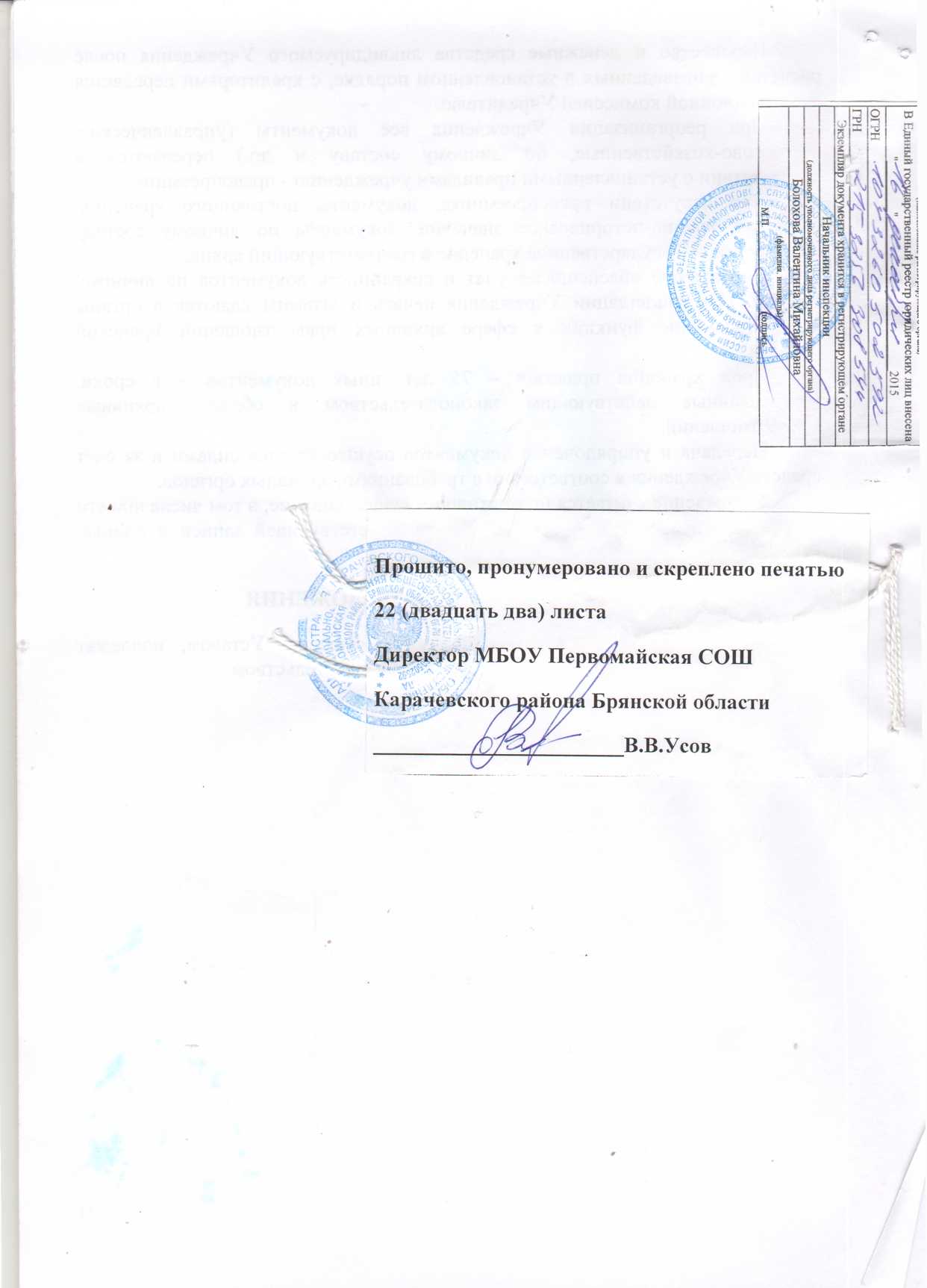 